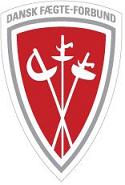 I samarbejde med klubtrænere og Sportschefen har Talent- & Eliteudvalget udarbejdet nedenstående liste over fægtere i Bruttolandsholdstruppen for begge køn og alle 3 våben i alderskategorierne kadet, junior og senior for sæsonen 2022-23. Listen indeholder ikke nogen form for prioritering. Der er alene sorteret i alfabetisk rækkefølge efter fornavnet. At indgå i Bruttolandsholdstruppen er en forudsætning for at kunne kvalificere sig til deltagelse i internationale mesterskaber. Kriterier for optagelse i Bruttolandsholdstruppen og kvalifikationskrav til udtagelse til internationale mesterskaber fremgår af særskilte beskrivelser på DFFs hjemmeside: www.faegtning.dk/aktive/elite.Spørgsmål til denne liste over fægtere i Bruttolandsholdstruppen bedes rettet til egen klubtræner og/eller Talent- & Eliteudvalget på: eliteudvalg@faegtning.dkVenlig hilsen Talent- & Eliteudvalget Kadetter (u17)Junior (U19)SeniorAbigail MarieLarsenTaastrup FKSabelKadetDameCasperHolse BrownAlbertslund FKSabelKadetHerreBobBergSlagelse FKSabelKadetHerreJohannes Lehmann AnderssonTaastrup FKSabelKadetHerreJohannes AnderssonAlbertslund FKSabelKadetHerreEmilJoost PerssonRoskilde FKSabelKadetHerreOliver Wulff RasmussenTaastrup FKSabelKadetHerreAnna TheresaGarde-TschertokRudersdal FKFleuretKadetDameKatharina Toftegaard Rye Københavns FKFleuretKadetDameDitlevIpsenKøbenhavns FKFleuretKadetHerreNoahAagaard El-BouazzaouiKøbenhavns FKFleuretKadetHerreAfshinAlexander Nabatifar FKT ØsterbroFleuretKadetHerreRaffaele Salvatore Qikuan Fu GiugnoKøbenhavns FKFleuretKadetHerreWilliamFrederiksenKøbenhavns FKFleuretKadetHerreFrodeVaabenFKT ØsterbroFleuretKadetHerreMarcus KarlsenFKT ØsterbroFleuretKadetHerreMarius Zimmerman BramowFKT ØsterbroFleuretKadetHerreAnkerFriisFKT ØsterbroFleuretKadetHerreLucas Kurstjens-SpaichAalborg FægteklubFleuretKadetHerreTheo SchwartzFKT ØsterbroFleuretKadetHerreElvis SkjødtMunkFKT ØsterbroFleuretKadetHerreNicolai CalierCarlsenFKT ØsterbroFleuretKadetHerreLausKaasgaard LillieAalborg FægteklubFleuretKadetHerreFenjaRedlichGlostrup FK KårdeKadetDameAdrian HughesPedersenHellerup FKKårdeKadetHerreTheo SasakiWintherHellerup FKKårdeKadetHerreChayéenRichardtHellerup FKKårdeKadetHerreCharles Tewondros HøgFrederiksenHellerup FKKårdeKadetHerreCarlosMulderVordingborg Fægtning og MultisportKårdeKadetHerreRasmusPoulsson LadefogedHellerup FKKårdeKadetHerreJohanOdgaard JensenRudersdal FKKårdeKadetHerreJonasVølundKalundborg FKKårdeKadetHerreAnnaBonnetFKT ØsterbroFleuretJuniorDameTheaCarlsen AndersenVarde FKFleuretJuniorDameFranciskaThorsenFKT ØsterbroFleuretJuniorDameMarieWinterberg-PoulsenFKT ØsterbroFleuretJuniorDameStine Bank OlstrømVarde FKFleuretJuniorDameThor HundborgJensenFKT ØsterbroFleuretJuniorHerreJonasKarlsenFKT ØsterbroFleuretJuniorHerreJulius ManzThorbekFKT ØsterbroFleuretJuniorHerreChristopherHornFKT ØsterbroFleuretJuniorHerreMelissa ChildGlostrup FK KårdeJuniorDameNataljaStillerGlostrup FK KårdeJuniorDameChristianVoersaaVejle FKKårdeJuniorHerreAlecOxholm WagnerHellerup FKKårdeJuniorHerreTobias AnonRedlichHellerup FKKårdeJuniorHerreJakobde RichelieuHellerup FKKårdeJuniorHerreBenjaminFriis MadsenKalundborg FKKårdeJuniorHerreMalthe PeterHansenOdense FKKårdeJuniorHerreMagnusBrandesHellerup FKKårdeJuniorHerreNickyBækmandHellerup FKKårdeJuniorHerreAlfredDiemerHellerup FKKårdeJuniorHerreValdemarChristensenKalundborg FKKårdeJuniorHerreFilippaDybdal FengerFKT ØsterbroFleuretSeniorDameNajaVaaben VennekildeFKT ØsterbroFleuretSeniorDameLaeticiaJørgensenFKT ØsterbroFleuretSeniorDameJonasWinterberg-PoulsenFKT ØsterbroFleuretSeniorHerreChristian PorsFKT ØsterbroFleuretSeniorHerreEmil U. AndersonFKT ØsterbroFleuretSeniorHerreSarahSchremmer LarsenFKT ØsterbroKårdeSeniorDameMia MajaFrederiksenHellerup FKKårdeSeniorDameKatjaAlievaHellerup FKKårdeSeniorDameSebastianLomholtKalundborg FKKårdeSeniorHerreAugustLindstrøm JensenHellerup FKKårdeSeniorHerreChristiopher LethBernsenHellerup FKKårdeSeniorHerreConrad SeibækKongstadFKT ØsterbroKårdeSeniorHerreJohannes OlsenHellerup FKKårdeSeniorHerreKenneth SylvestKnudsenKalundborg FKKårdeSeniorHerreFrederik von der OstenHellerup FKKårdeSeniorHerrePatrick JørgensenHellerup FKKårdeSeniorHerre